              Community Advisory Committees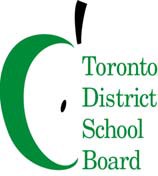 To:	Members of the Environmental Sustainability Community Advisory Committee (ESCAC)
Committee 
Date: Tuesday April 4, 2023
Time : 6:30 p.m. – 8 p.m.
Virtual Meeting, Link to register in advance: https://tdsb-ca.zoom.us/meeting/register/tJIudeugpjIuGN3xGslmvDkLwDTpzMGiUA1B Committee Co-Chairs: Manna Wong and Anne KearyAGENDA#ItemFacilitator/PresenterTimeline1Welcome and Land AcknowledgementCo-Chairs6:30 p.m.2IntroductionsCo-Chairs6:35 p.m.3Approval of February 7, 2023 minutesCo-Chairs6:45 p.m.4TDSB’s Budget Drivers UpdateKristen Evers6:50 p.m.5TDSB’s Student CensusKristen Evers 6:55 p.m.6School Applications for Heat PumpsMaurice Buonastella7:00 p.m.7Youth Climate Action Grants UpdatePam Miller7:45 p.m.8Member Updates/AnnouncementsOpen - All7:55 p.m.9AdjournmentCo-Chairs8:00 p.m.